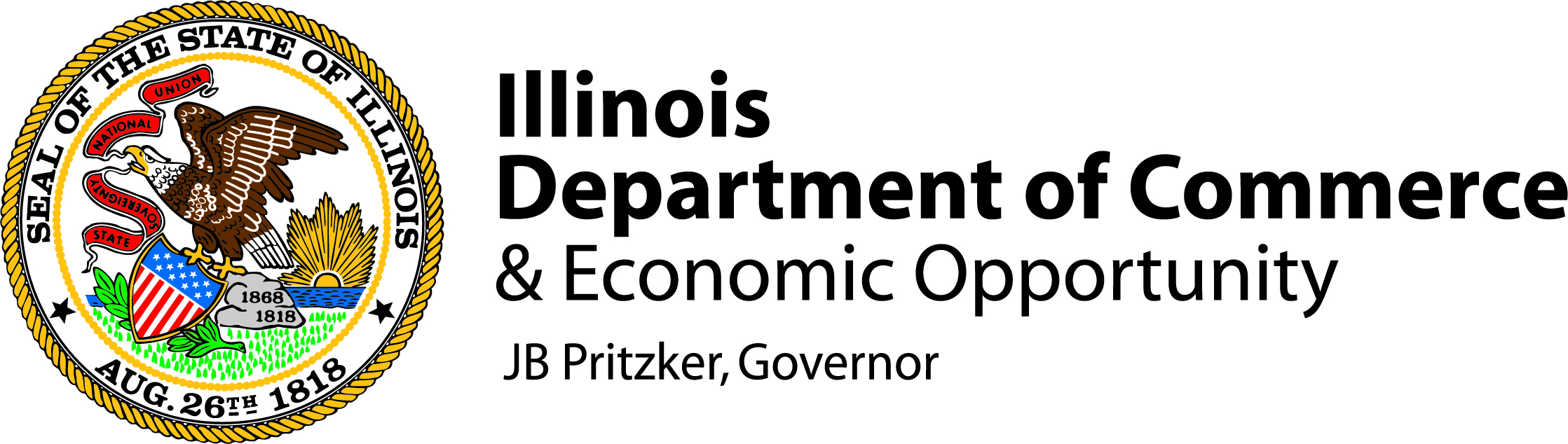 Cannabis Social Equity Direct Forgivable Loan ProgramDemographic Disclosure SurveyApplicants are encouraged to answer all the questions below. This information is being collected to help analyze the populations that are being funded through the Cannabis Social Equity Direct Forgivable Loan Program.*Each owner(s) of the applicant is encouraged to answer the questions below. This information is being collected to help analyze the populations that are being funded through the Cannabis Social Equity Direct Forgivable Loan Program.For each owner(s), indicate which of the following categories the owner(s) identifies with. Submit a separate copy of this table for each owner(s).Owner Name: Percentage of ownership interest:  %Legal Name:1.  Minority-owned or controlled business status1.  Minority-owned or controlled business status1.  Minority-owned or controlled business status1.  Minority-owned or controlled business status1.  Minority-owned or controlled business statusFor purposes of this form, minority individual means a natural person who identifies as American Indian or Alaska Native; Asian American; Black or African American; Hispanic or Latino/a/x; Native Hawaiian or Other Pacific Islander; or one or more than one of these groups. For purposes of this form, an applicant is a minority-owned or controlled business if the business meets one or more of the following: (1) if privately owned, 51% or more is owned by minority individuals; (2) if publicly owned, 51% or more of the stock is owned by minority individuals; (3) in the case of a mutual institution, a majority of the board of directors, account holders, and the community which the institution services is predominantly comprised of minority individuals; or (4) one or more minority individuals have the power to exercise a controlling influence over the business. For purposes of this form, minority individual means a natural person who identifies as American Indian or Alaska Native; Asian American; Black or African American; Hispanic or Latino/a/x; Native Hawaiian or Other Pacific Islander; or one or more than one of these groups. For purposes of this form, an applicant is a minority-owned or controlled business if the business meets one or more of the following: (1) if privately owned, 51% or more is owned by minority individuals; (2) if publicly owned, 51% or more of the stock is owned by minority individuals; (3) in the case of a mutual institution, a majority of the board of directors, account holders, and the community which the institution services is predominantly comprised of minority individuals; or (4) one or more minority individuals have the power to exercise a controlling influence over the business. For purposes of this form, minority individual means a natural person who identifies as American Indian or Alaska Native; Asian American; Black or African American; Hispanic or Latino/a/x; Native Hawaiian or Other Pacific Islander; or one or more than one of these groups. For purposes of this form, an applicant is a minority-owned or controlled business if the business meets one or more of the following: (1) if privately owned, 51% or more is owned by minority individuals; (2) if publicly owned, 51% or more of the stock is owned by minority individuals; (3) in the case of a mutual institution, a majority of the board of directors, account holders, and the community which the institution services is predominantly comprised of minority individuals; or (4) one or more minority individuals have the power to exercise a controlling influence over the business. For purposes of this form, minority individual means a natural person who identifies as American Indian or Alaska Native; Asian American; Black or African American; Hispanic or Latino/a/x; Native Hawaiian or Other Pacific Islander; or one or more than one of these groups. For purposes of this form, an applicant is a minority-owned or controlled business if the business meets one or more of the following: (1) if privately owned, 51% or more is owned by minority individuals; (2) if publicly owned, 51% or more of the stock is owned by minority individuals; (3) in the case of a mutual institution, a majority of the board of directors, account holders, and the community which the institution services is predominantly comprised of minority individuals; or (4) one or more minority individuals have the power to exercise a controlling influence over the business. For purposes of this form, minority individual means a natural person who identifies as American Indian or Alaska Native; Asian American; Black or African American; Hispanic or Latino/a/x; Native Hawaiian or Other Pacific Islander; or one or more than one of these groups. For purposes of this form, an applicant is a minority-owned or controlled business if the business meets one or more of the following: (1) if privately owned, 51% or more is owned by minority individuals; (2) if publicly owned, 51% or more of the stock is owned by minority individuals; (3) in the case of a mutual institution, a majority of the board of directors, account holders, and the community which the institution services is predominantly comprised of minority individuals; or (4) one or more minority individuals have the power to exercise a controlling influence over the business. Is the applicant a minority-owned or controlled business? Is the applicant a minority-owned or controlled business?  Yes  No  Prefer not to respond 2.  Women-owned or controlled business status2.  Women-owned or controlled business status2.  Women-owned or controlled business status2.  Women-owned or controlled business status2.  Women-owned or controlled business statusFor purposes of this form, an applicant is a women-owned or controlled business if the business meets one or more of the following: (1) if privately owned, 51% or more is owned by females; (2) if publicly owned, 51% or more of the stock is owned by females; (3) in the case of a mutual institution, a majority of the board of directors, account holders, and the community which the institution services is predominantly comprised of females; or (4) one or more individuals who are females have the power to exercise a controlling influence over the business. For purposes of this form, an applicant is a women-owned or controlled business if the business meets one or more of the following: (1) if privately owned, 51% or more is owned by females; (2) if publicly owned, 51% or more of the stock is owned by females; (3) in the case of a mutual institution, a majority of the board of directors, account holders, and the community which the institution services is predominantly comprised of females; or (4) one or more individuals who are females have the power to exercise a controlling influence over the business. For purposes of this form, an applicant is a women-owned or controlled business if the business meets one or more of the following: (1) if privately owned, 51% or more is owned by females; (2) if publicly owned, 51% or more of the stock is owned by females; (3) in the case of a mutual institution, a majority of the board of directors, account holders, and the community which the institution services is predominantly comprised of females; or (4) one or more individuals who are females have the power to exercise a controlling influence over the business. For purposes of this form, an applicant is a women-owned or controlled business if the business meets one or more of the following: (1) if privately owned, 51% or more is owned by females; (2) if publicly owned, 51% or more of the stock is owned by females; (3) in the case of a mutual institution, a majority of the board of directors, account holders, and the community which the institution services is predominantly comprised of females; or (4) one or more individuals who are females have the power to exercise a controlling influence over the business. For purposes of this form, an applicant is a women-owned or controlled business if the business meets one or more of the following: (1) if privately owned, 51% or more is owned by females; (2) if publicly owned, 51% or more of the stock is owned by females; (3) in the case of a mutual institution, a majority of the board of directors, account holders, and the community which the institution services is predominantly comprised of females; or (4) one or more individuals who are females have the power to exercise a controlling influence over the business. Is the applicant a women-owned or controlled business? Is the applicant a women-owned or controlled business?  Yes  No  Prefer not to respond 3.  Veteran-owned or controlled business status3.  Veteran-owned or controlled business status3.  Veteran-owned or controlled business status3.  Veteran-owned or controlled business status3.  Veteran-owned or controlled business statusFor purposes of this form, an applicant is a veteran-owned or controlled business if the business meets one or more of the following: (1) if privately owned, 51% or more is owned by veterans; (2) if publicly owned, 51% or more of the stock is owned by veterans; (3) in the case of a mutual institution, a majority of the board of directors, account holders, and the community which the institution services is predominantly comprised of veterans; or (4) one or more individuals who are veterans have the power to exercise a controlling influence over the business. For purposes of this form, an applicant is a veteran-owned or controlled business if the business meets one or more of the following: (1) if privately owned, 51% or more is owned by veterans; (2) if publicly owned, 51% or more of the stock is owned by veterans; (3) in the case of a mutual institution, a majority of the board of directors, account holders, and the community which the institution services is predominantly comprised of veterans; or (4) one or more individuals who are veterans have the power to exercise a controlling influence over the business. For purposes of this form, an applicant is a veteran-owned or controlled business if the business meets one or more of the following: (1) if privately owned, 51% or more is owned by veterans; (2) if publicly owned, 51% or more of the stock is owned by veterans; (3) in the case of a mutual institution, a majority of the board of directors, account holders, and the community which the institution services is predominantly comprised of veterans; or (4) one or more individuals who are veterans have the power to exercise a controlling influence over the business. For purposes of this form, an applicant is a veteran-owned or controlled business if the business meets one or more of the following: (1) if privately owned, 51% or more is owned by veterans; (2) if publicly owned, 51% or more of the stock is owned by veterans; (3) in the case of a mutual institution, a majority of the board of directors, account holders, and the community which the institution services is predominantly comprised of veterans; or (4) one or more individuals who are veterans have the power to exercise a controlling influence over the business. For purposes of this form, an applicant is a veteran-owned or controlled business if the business meets one or more of the following: (1) if privately owned, 51% or more is owned by veterans; (2) if publicly owned, 51% or more of the stock is owned by veterans; (3) in the case of a mutual institution, a majority of the board of directors, account holders, and the community which the institution services is predominantly comprised of veterans; or (4) one or more individuals who are veterans have the power to exercise a controlling influence over the business. Is the applicant a veteran-owned or controlled business? Is the applicant a veteran-owned or controlled business?  Yes  No  Prefer not to respond 1. Race, Ethnicity, and National Origin (select as many as apply)1. Race, Ethnicity, and National Origin (select as many as apply) African American / Black Hispanic / Latino / Latina / Latine / Latinx White / Caucasian Prefer to specify:  Prefer not to answer East or Southeast Asian (please specify: ) South Asian (please specify ) Middle Eastern and North African (please specify: ) Native American / American Indian / Alaskan Native / Pacific Islander / Native Hawaiian East or Southeast Asian (please specify: ) South Asian (please specify ) Middle Eastern and North African (please specify: ) Native American / American Indian / Alaskan Native / Pacific Islander / Native Hawaiian2. Gender Identity Male Female Non-binary or prefer to specify:  Prefer not to answer3. Do you identify as LGBTQIA+? Yes (please specify: ) No Prefer not to answer4. Do you identify as Transgender? Yes No Prefer not to answer3. Do you identify as LGBTQIA+? Yes (please specify: ) No Prefer not to answer4. Do you identify as Transgender? Yes No Prefer not to answer5. Spoken LanguagesPrimary Language: Second/Additional Language(s): 6. Age Under 21 years old 21-30 years old 31-40 years old 41-50 years old 51-60 years old 61-70 years old 71 or more years old Prefer not to answer6. Age Under 21 years old 21-30 years old 31-40 years old 41-50 years old 51-60 years old 61-70 years old 71 or more years old Prefer not to answer7. Veteran Yes (branch: ) No Prefer not to answer8. Person with Disability (as defined in the Business Enterprise for Minorities, Women, and Persons with Disabilities Act, 30 ILCS 575) Yes (what is your disability: ) No Prefer not to answer8. Person with Disability (as defined in the Business Enterprise for Minorities, Women, and Persons with Disabilities Act, 30 ILCS 575) Yes (what is your disability: ) No Prefer not to answer